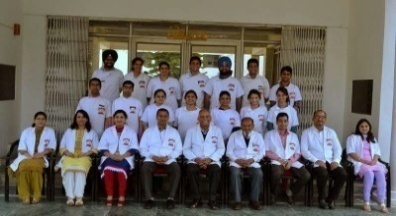 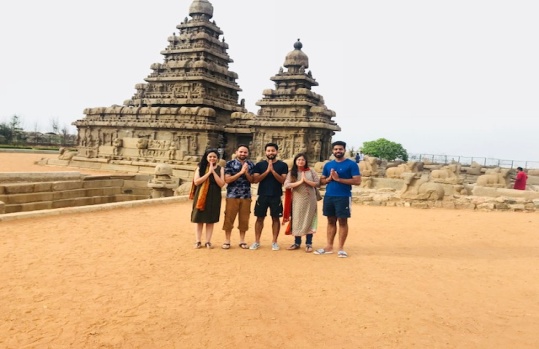 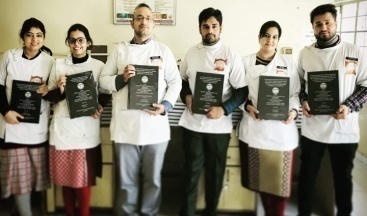 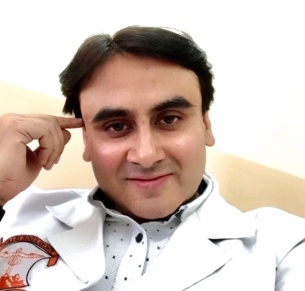 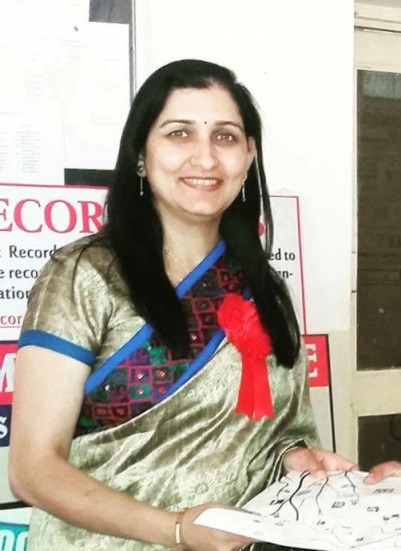 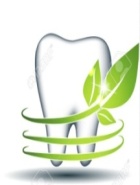 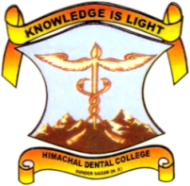 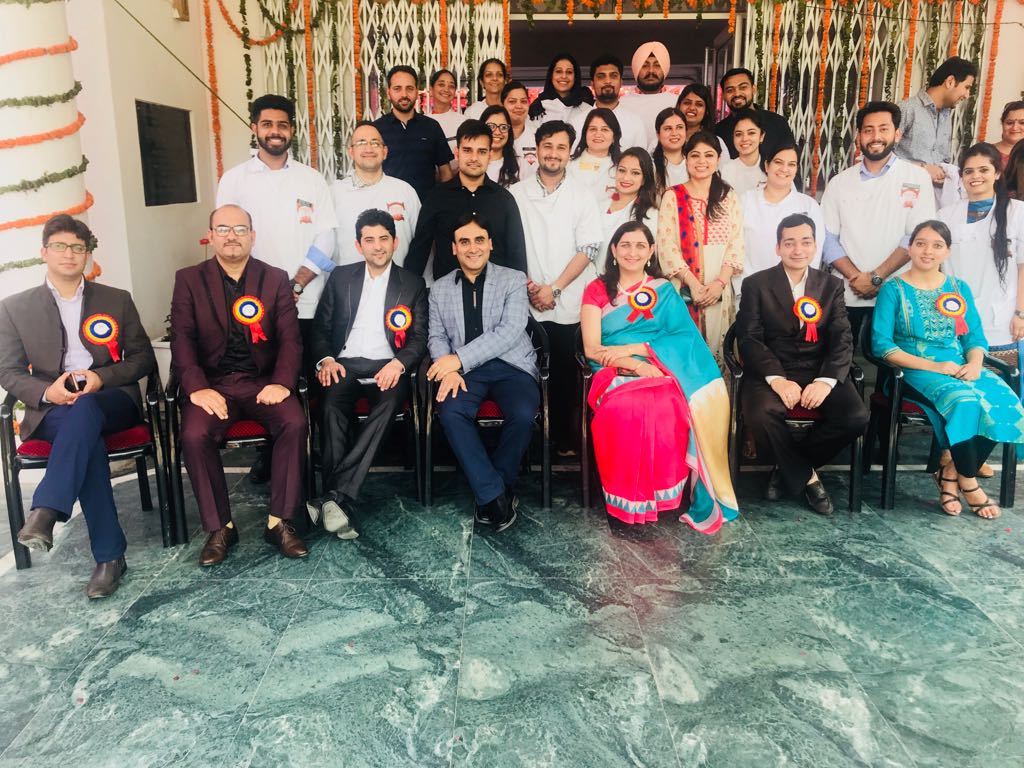 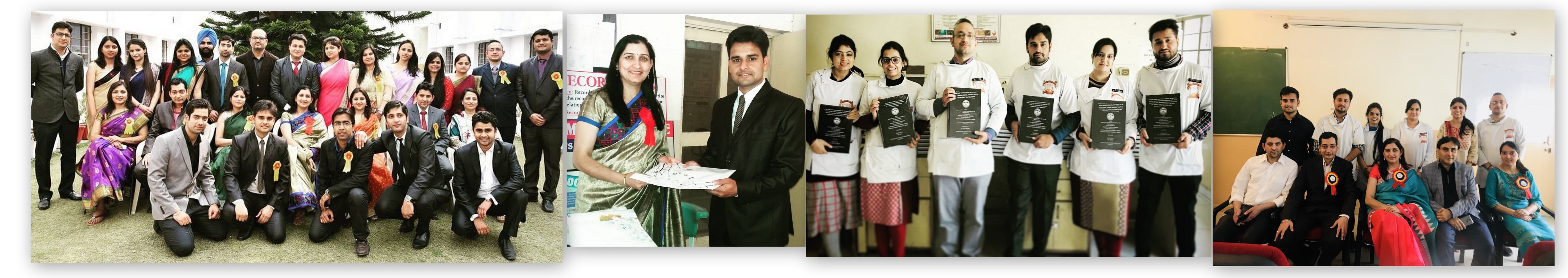 Day 19.30 -10.00 am: Inauguration and Welcome10.00- 11.30 am : Lecture 1 – Introduction to Complete Dentures11.30 am -12.00 pm : Tea Break12.00- 1.30 pm : Lecture 2 – Mouth Preparation for CD1.30- 2.30 pm: Lunch Break2.30- 4.30 pm: Lecture 3 – Primary Impressions in Complete DentureDay 210.00- 11.30 am: Lecture 4 -  Secondary Impression in Complete Denture11.30 am - 12.00 pm: Tea Break12.00 - 1.30 pm: Lecture 5 -  Maxillomandibular Relations 1.30-2.30 pm: Lunch Break2.30- 4.30 pm: Lecture 6 – Introduction to Semi adjustable Articulators and Balanced Occlusion Day 310.00-11.30 am: Lecture 7 – Facebow & Teeth Arrangement11.30 am – 12.00 pm : Tea Break12.00 – 1.30 pm :Lecture 8 :   Teeth selection, Try in  and Denture Insertion1.30– 2.30 pm : Lunch 2.30 – 4.00 pm : Group DiscussionDay 4 Recreation – Trek to Murari Temple / Lake Parashar/ Lake Riwalsar/ Camping at Tirthan Valley/ Kasol / KoldamDay 5HANDS ON Day 6 HANDS ON Day 7Recreation – Excursion to the Holy city of Mandi / Lake Prashar/ Lake Riwalsar / Camping at Tirthan Valley / Kasol/ Koldam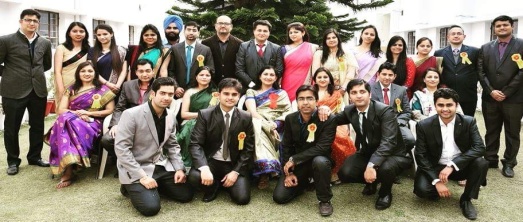 